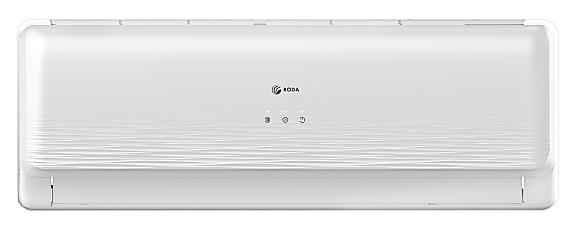 Roda серия SKY, завод сборки AUX, Китай, гарантия 5 лет:Roda RS/RU A07Е – 15 900 руб.
Roda RS/RU A09Е – 17 100 руб.
Roda RS/RU A12Е – 20 500 руб.
Roda RS/RU A18Е – 31 500 руб.
Roda RS/RU A24Е – 39 000 руб.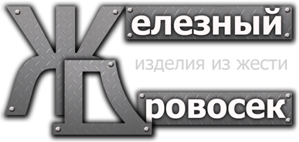 Юр. адрес: 392000, г. Тамбов, ул. Бастионная, д.23А                      Факт. адрес: 392000, г. Тамбов, ул. Бастионная, д.23А                           Тел.: 33-96-96, 8(960)669-96-96, 8(920)479-55-25                                           Сайт: drovosek68.ru, E-mail: drovosek68@yandex.ruМОДЕЛЬМОЩНОСТЬ, кВтМОЩНОСТЬ, кВтРАСХОД ВОЗДУХА, м3/чРАЗМЕРЫ ВБ
ШхВхГ, ммВЕС, кг
ВБ / НБМОДЕЛЬХОЛОДТЕПЛОРАСХОД ВОЗДУХА, м3/чРАЗМЕРЫ ВБ
ШхВхГ, ммВЕС, кг
ВБ / НБСерия SKY
● Класс энергоэффектиности А (RS/RU-A24F - класс В) ● Современный внутренний блок с глянцевая лицевой панелью ● Современный роторный компрессор ● Низкий уровень шума ● Работают на охлаждение от +21С и на обогрев до -7С ● Воздушные фильтры ● Функции iFeel, Anti-Cold-Air, Sleep ● Ежедневный таймер ● Таймер сна ● Функция Авторестарт ● Функция Автодиагностика Серия SKY
● Класс энергоэффектиности А (RS/RU-A24F - класс В) ● Современный внутренний блок с глянцевая лицевой панелью ● Современный роторный компрессор ● Низкий уровень шума ● Работают на охлаждение от +21С и на обогрев до -7С ● Воздушные фильтры ● Функции iFeel, Anti-Cold-Air, Sleep ● Ежедневный таймер ● Таймер сна ● Функция Авторестарт ● Функция Автодиагностика Серия SKY
● Класс энергоэффектиности А (RS/RU-A24F - класс В) ● Современный внутренний блок с глянцевая лицевой панелью ● Современный роторный компрессор ● Низкий уровень шума ● Работают на охлаждение от +21С и на обогрев до -7С ● Воздушные фильтры ● Функции iFeel, Anti-Cold-Air, Sleep ● Ежедневный таймер ● Таймер сна ● Функция Авторестарт ● Функция Автодиагностика Серия SKY
● Класс энергоэффектиности А (RS/RU-A24F - класс В) ● Современный внутренний блок с глянцевая лицевой панелью ● Современный роторный компрессор ● Низкий уровень шума ● Работают на охлаждение от +21С и на обогрев до -7С ● Воздушные фильтры ● Функции iFeel, Anti-Cold-Air, Sleep ● Ежедневный таймер ● Таймер сна ● Функция Авторестарт ● Функция Автодиагностика Серия SKY
● Класс энергоэффектиности А (RS/RU-A24F - класс В) ● Современный внутренний блок с глянцевая лицевой панелью ● Современный роторный компрессор ● Низкий уровень шума ● Работают на охлаждение от +21С и на обогрев до -7С ● Воздушные фильтры ● Функции iFeel, Anti-Cold-Air, Sleep ● Ежедневный таймер ● Таймер сна ● Функция Авторестарт ● Функция Автодиагностика Серия SKY
● Класс энергоэффектиности А (RS/RU-A24F - класс В) ● Современный внутренний блок с глянцевая лицевой панелью ● Современный роторный компрессор ● Низкий уровень шума ● Работают на охлаждение от +21С и на обогрев до -7С ● Воздушные фильтры ● Функции iFeel, Anti-Cold-Air, Sleep ● Ежедневный таймер ● Таймер сна ● Функция Авторестарт ● Функция Автодиагностика RS-A07E/RU-A07E2,12,2420690х283х1998/20RS-A09E/RU-A09E2,652,7450690х283х1998,5/21RS-A12E/RU-A12E3,553,65550750х285х2009/25RS-A18E/RU-A18E5,35,45800900х310х22511/37RS-A24E/RU-A24E7,07,11050900х310х22512/39RS-A30E/RU-A30E7,97,612001082x330x23319/60,6